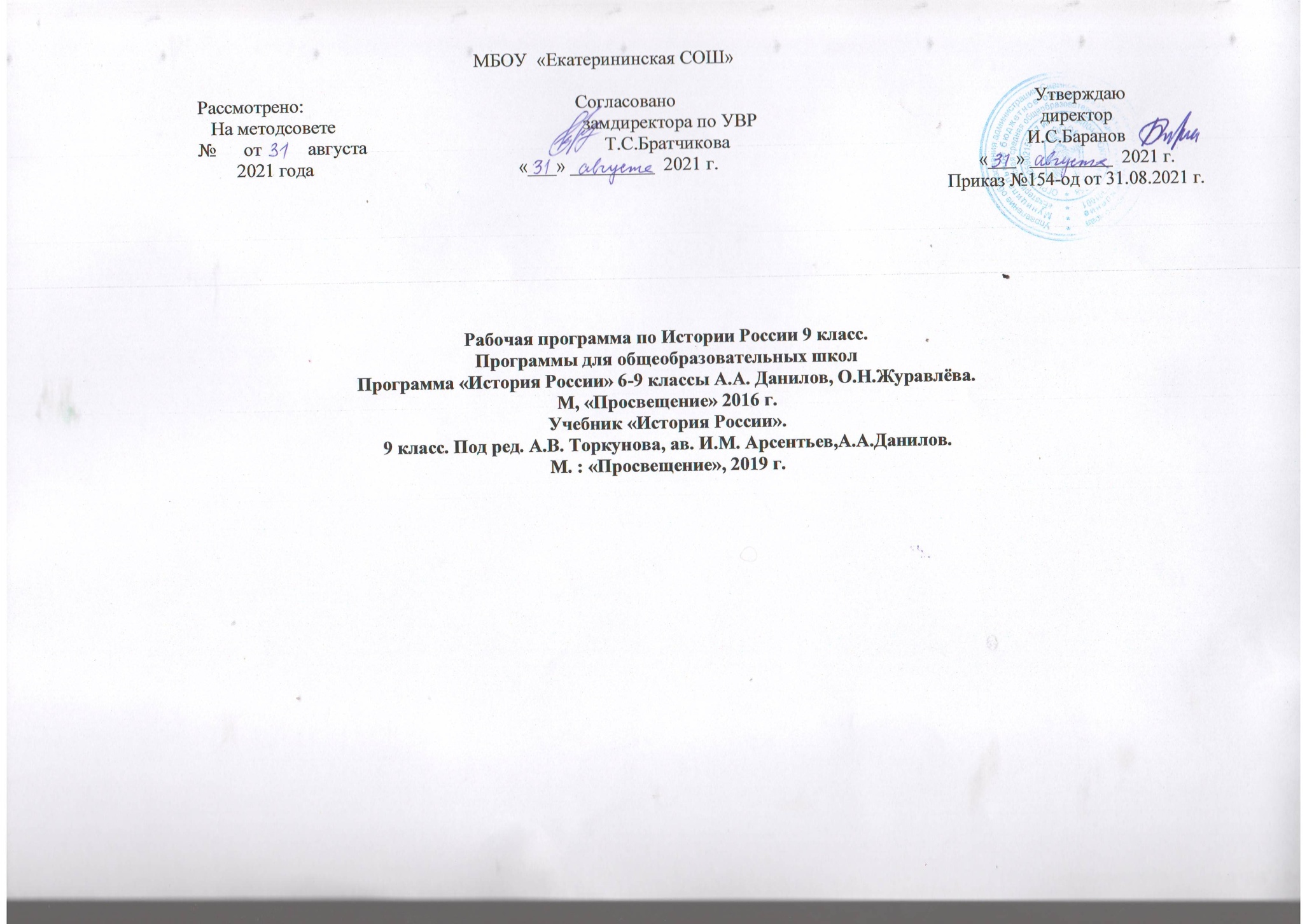 Пояснительная записка    Рабочая программа по истории  для 9-го класса составлена на основе следующих нормативно-правовых и инструктивно-методических документов:- Федеральный  закон от 29.12.2012г.  № 273-ФЗ  «Об  образовании в Российской Федерации»; Федеральный государственный образовательный стандарт основного общего образования (утвержден Приказом Министерства образования и науки РФ № 1897 от 17.12.2010 г.); - Концепция единого учебно-методического комплекса по отечественной истории (включающей Историко-культурный стандарт);- Приказ Минобрнауки  России от 31.12.2015г. №1577 «О внесении изменений в федеральный государственный образовательный стандарт основного общего образования, утвержденный приказом Министерства образования и науки Российской Федерации от 17 декабря 2010г.  №1897»;- Примерная основная общеобразовательная программа основного общего образования (протокол от 8 апреля . №1/15); - Авторская программа по Истории России к предметной линии учебников Н. М. Арсентьева, А. А. Данилова и др. под редакцией А. В. Торкунова в основной школе (6—9 классы);- Авторская программа курса всеобщей истории О.С.Сороко-Цюпа, А.О.Сороко-Цюпа.  - М.: Просвещение, ;-      Приказа Минопросвещения России от 08.05.2019 г №233 «О внесении изменений в федеральный перечень учебников, рекомендованных к использованию при реализации имеющих государственную аккредитацию образовательных программ начального  общего, основного общего, среднего общего образования, утвержденный приказом Министерства просвещения России от 28 декабря 2018 г №345»;         - Положения о  структуре, порядке разработки и утверждении  Рабочих программ учебных предметов, курсов педагогов, реализующих ФГОС НОО, ООО, СОО МБОУ «Ромодановская СОШ №2»    - Учебного плана МБОУ «Ромодановская СОШ №2» Ромодановского муниципального района РМ  на 2020-2021 учебный год  Данная программа ориентирована на УМК по истории:«История России. 9 класс», авторы: Н. М. Арсентьев, А. А. Данилов и др. под редакцией А. В. Торкунова. - М.: Просвещение, 2017.Данилов А.А., Лукутин А.В., Артасов И.А. История России. Рабочая тетрадь. 9 класс.Юдовская А.Я. Всеобщая история. История Нового времени. 9 класс. - М.: Просвещение, 2020.Целью школьного исторического образования является формирование у учащегося целостной картины российской и мировой истории, учитывающей взаимосвязь всех ее этапов, их значимость для понимания современного места и роли России в мире, важность вклада каждого народа, его культуры в общую историю страны и мировую историю, формирование личностной позиции по основным этапам развития российского государства и общества, а также современного образа России. Задачи изучения  истории  в  школе: формирование основ гражданской, этнонациональной, социальной, культурной самоидентификации личности обучающегося, осмысление им опыта российской истории как части мировой истории, усвоение базовых национальных ценностей современного российского общества: гуманистических и демократических ценностей, идей мира и взаимопонимания между народами, людьми разных культур;овладение базовыми историческими знаниями, а также представлениями о закономерностях развития человеческого общества с древности до наших дней в социальной, экономической, политической, научной и культурной сферах приобретение опыта историко-культурного, цивилизационного подходов к оценке социальных явлений, современных глобальных процессов;формирование умения применять исторические знания для осмысления сущности современных общественных явлений, жизни в современном поликультурном, полиэтничном и многоконфессиональном мире;воспитание уважения к историческому наследию народов России; восприятие традиций исторического диалога, сложившихся в поликультурном, полиэтничном и многоконфессиональном Российском государстве.В соответствии ФГОС основного общего образования и учебного плана МБОУ «Ромодановская СОШ №2» на изучение истории в объеме обязательного минимума содержания основных образовательных программ отводится в 9 классах по 70 учебных часов из расчета 2  учебных часа в неделю, но в виду того, что в учебном году по учебному плану для  9  классов отведено 34 учебные недели, то количество часов на изучение курса в 9 классе сократилось на 2 часа за счет резерва, и составляет  68 учебных часов в год. Из них 28 часов отведено на изучение всеобщей истории, 40 часов на изучение истории России.Описание учебно- методического  и материально- технического обеспечения  образовательного процессаУчебно-методический комплект:Учебник. История России. 9 класс. Н. М. Арсентьев, А. А. Данилов,  А.Я.Токарева и др. под редакцией А. В. Торкунова; М.«Просвещение», 2017;Учебник «Всеобщая история. Новая история. 9 класс», авторы: А.Я.Юдовская, П.А.Баранов, Л.М.Ванюшкина; под ред. А.А.Искендерова; М. «Просвещение», 2020 год.Поурочные рекомендации. История России. 9 класс. Журавлева О.Н.Поурочные разработки. Всеобщая история. Новая история.1800-1913 гг. авторы: А.Я.Юдовская, Л.М.Ванюшкина; М.»Просвещение», .Книга для чтения. История России. 6-9 классы. Данилов А.А.Хрестоматия. История России. 6–10 классы (в 2-х частях). Сост. Данилов А.А. Рабочая программа и тематическое планирование курса «История России». 6–9 классы. Данилов А.А., Журавлева О.Н., Барыкина И.Е.Комплект методических материалов в помощь учителю истории. Сост. Данилов А.А.Программно-нормативное обеспечение:ФГОС: основное общее образование // ФГОС. М.: Просвещение, 2009.Примерные программы по учебным предметам. История. 5-9 классы: проект. – 2-е изд. – М.: Просвещение, 2011.Концепция единого учебно-методического комплекса по отечественной истории (http://минобрнауки.рф/документы/3483). Историко-культурный стандарт (http://минобрнауки.рф/документы/3483).Данилов А.А. Рабочая программа и тематическое планирование курса «История России». 6-9 кл. (основная школа) / А. А. Данилов, О. Н. Журавлева, И. Е. Барыкина. - М.: Просвещение, 2016. Рабочие программы по всеобщей истории к предметной линии учебников А.А.Вигасина – О.С.Сороко-Цюпы 5-9 классы изд-ва «Просвещение», Москва 2014 годИнформационно-коммуникационные средства: ЭОР, ЦОР, ресурсы Интернета.- Электронное пособие «Государственная символика России. История и современность».- Государственные символы России. История и современность. Детская энциклопедия. №12-2009.- http://fcior.edu.ru/ Федеральный центр информационно-образовательных ресурсов.- http://school-collection.edu.ru/  Единая коллекция цифровых образовательных ресурсов.- http://www.ug.ru/ - Официальный сайт "Учительской газеты". На сайте представлены новости образования, рассматриваются вопросы воспитания, социальной защиты, методики обучения - http://pedsovet.org/ - Всероссийский интернет-педсовет- http://www.1september.ru/ru/ - Газета "Первое Сентября" и ее приложения. Информация для педагогов- http://www.it-n.ru/ - Сеть творческих учителей	- http://www.pish.ru/сайт журнала «Преподавание истории в школе» с архивом  - http://his.1september.ru  Газета "История" и сайт для учителя "Я иду на урок истории"- http://www.fipi.ru  - ФИПИ- http://www.uchportal.ru/ - учительский портал – по предметам – уроки, презентации, внеклассная работа, тесты, планирования, компьютерные программ- http://rosolymp.ru/ - Всероссийская  Олимпиада школьников - http://www.zavuch.info/   - Завуч-инфо (методическая библиотека, педагогическая ярмарка, сообщество педагогов, новости…)- http://www.km-school.ru/r1/media/a1.asp - Энциклопедия Кирилла и Мефодия- http://www.hrono.info/biograf/index.php  - Хронос. Коллекция ресурсов по истории. Подробные биографии, документы,                   статьи, карты- http://www.russianculture.ru/ - портал «Культура России»;- http://www.historia.ru/ - «Мир истории». Электронный журналhttp:/www.mon.gov.ru  -  сайт Министерства образования и науки РФ- http://pedsovet.org  - Всероссийский Интернет-педсовет.- http://mlis.ru   - методико-литературный Интернет-сервис-http://www .center.fio.ru/som - методические рекомендации учителю-предметнику -http://www.edu.ru - Центральный образовательный портал, содержит нормативные документы Министерства, стандарты, информацию о проведение эксперимента, сервер информационной поддержки Единого государственного экзамена.-http://www.internet-scool.ru  - сайт Интернет – школы издательства « Просвещение». На сайте представлены Интернет-уроки, которые включают подготовку к сдаче ЕГЭ.  -http://www.intellectcentre.ru – сайт издательства «Интеллект-Центр», где можно найти учебно-тренировочные материалы, демонстрационные версии, банк  тренировочных заданий с ответами, методические рекомендации и образцы решений.-http://it-n.ru  - сеть творческих учителей- http://www.alleng.ru - Образовательные ресурсы Интернета - История.Планируемые результаты освоения учебного предмета «История»Личностные результаты изучения истории включают:освоение национальных ценностей, традиций, культуры, знаний о народах и этнических группах России на примере историко-культурных традиций, сформировавшихся на территории России в XIX в.;уважение к другим народам России и мира и принятие их, межэтническую толерантность, готовность к равноправному сотрудничеству;эмоционально положительное принятие своей этнической идентичности;уважение к истории родного края, его, культурным и историческим памятникам;гражданский патриотизм, любовь к Родине, чувство гордости за свою страну и её достижения во всех сферах общественной жизни в изучаемый период;устойчивый познавательный интерес к прошлому своей Родины;уважение к личности и её достоинству, способность давать моральную оценку действиям исторических персонажей, нетерпимость к любым видам насилия и готовность противостоять им;внимательное отношения к ценностям семьи, осознание её роли в истории страны;развитие эмпатии как осознанного понимания и сопереживания чувствам других, формирование чувства сопричастности к прошлому России и своего края;формирование коммуникативной компетентности, умения вести диалог на основе равноправных отношений и взаимного уважения и принятия;готовность к выбору профильного образования, определение своих профессиональных предпочтений.Метапредметные результаты изучения истории включают умения и навыки:самостоятельно анализировать условия достижения цели на основе учёта обозначенных учителем ориентиров действия при работе с новым учебным материалом;планировать пути достижения целей, устанавливать целевые приоритеты, адекватно оценивать свои возможности, условия и средства достижения целей;самостоятельно контролировать своё время и управлять им;адекватно самостоятельно оценивать правильность выполнения действий и вносить необходимые коррективы в исполнение как в конце действия, так и по ходу его реализации;понимать относительность мнений и подходов к решению проблемы, учитывать разные мнения и стремиться к координации различных позиций путём сотрудничества;работать в группе — устанавливать рабочие отношения, эффективно сотрудничать и способствовать продуктивной кооперации, интегрироваться в группу сверстников и строить продуктивное взаимодействие со сверстниками и взрослыми;формулировать собственное мнение и позицию, аргументировать и координировать свою позицию с позициями партнёров в сотрудничестве при выработке общего решения в совместной деятельности;выявлять разные точки зрения и сравнивать их, прежде чем принимать решения и делать выбор;осуществлять взаимный контроль и оказывать необходимую взаимопомощь путём сотрудничества;адекватно использовать речевые средства для решения  различных коммуникативных задач, владеть устной и письменной речью, строить монологические контекстные высказывания;организовывать и планировать учебное сотрудничество с учителем и сверстниками, определять цели и функции участников, способы взаимодействия, планировать общие способы работы;осуществлять контроль, коррекцию, оценку действий партнёра, уметь убеждать;оказывать поддержку и содействие тем, от кого зависит достижение цели в совместной деятельности;в процессе коммуникации достаточно точно, последовательно и полно передавать партнёру необходимую информацию как ориентир для построения действия;осуществлять расширенный поиск информации с использованием ресурсов библиотек и Интернета;проводить сравнение, сериацию и классификацию, самостоятельно выбирая основания и критерии для указанных логических операций;ставить проблему, аргументировать её актуальность;выдвигать гипотезы о связях и закономерностях событий, процессов, объектов, проводить исследование её объективности (под руководством учителя);делать умозаключения и выводы на основе аргументации;структурировать тексты, включая умение выделять главное и второстепенное, основную идею текста, выстраивать последовательность описываемых событий.Предметные результаты изучения истории включают:представление о территории России и её границах, об их изменениях на протяжении XIX в.;знание истории и географии края, его достижений и культурных традиций в изучаемый период;представление о социально-политическом устройстве Российской империи в XIX в.;умение ориентироваться в особенностях социальных отношений и взаимодействий социальных групп;представление о социальной стратификации и её эволюции на протяжении XIX в.;знание основных течений общественного движения XIX в. (декабристы, западники и славянофилы, либералы и консерваторы, народнические и марксистские организации), их отличительных черт и особенностей;установление взаимосвязи между общественным движением и политическими событиями (на примере реформ и контрреформ);определение и использование основных исторических понятий периода;установление причинно-следственных связей, объяснение исторических явлений;установление синхронистических связей истории России и стран Европы, Америки и Азии в XIX в.;составление и анализ генеалогических схем и таблиц;поиск в источниках различного типа и вида (в художественной и научной литературе) информации о событиях и явлениях прошлого с использованием понятийного и познавательного инструментария социальных наук;анализ информации, содержащейся в исторических источниках XIX в. (законодательные акты, конституционные проекты, документы декабристских обществ, частная переписка, мемуарная литература и т. п.);анализ и историческая оценка действий исторических личностей и принимаемых ими решений (императоры Александр I, Николай I, Александр II, Александр III, Николай II; государственные деятели М. М. Сперанский, А. А. Аракчеев, Н. А. и Д. А. Милютины, К. П. Победоносцев и др.; общественные деятели К. С. Аксаков, Н. М. Унковский, Б. Н. Чичерин и др.; представители оппозиционного движения П. И. Пестель, М. П. Буташевич-Петрашевский, А. И. Желябов и др.), а также влияния их деятельности на развитие Российского государства;сопоставление (при помощи учителя) различных версий и оценок исторических событий и личностей;определение собственного отношения к дискуссионным проблемам прошлого и трудным вопросам истории (фундаментальные особенности социального и политического строя России (крепостное право, самодержавие) в сравнении с государствами Западной Европы);систематизация информации в ходе проектной деятельности, представление её результатов в различных видах, в том числе с использованием наглядных средств;приобретение опыта историко-культурного, историко- антропологического, цивилизационного подходов к оценке социальных явлений;представление о культурном пространстве России в XIX в., осознание роли и места культурного наследия России в общемировом культурном наследии.Планируемые результаты изучения курса «История»:Ученик научится:• локализовать во времени хронологические рамки и рубежные события Нового времени как исторической эпохи, основные этапы отечественной и всеобщей истории Нового времени; соотносить хронологию истории России и всеобщей истории в Новое время;• использовать историческую карту как источник информации о границах России и других государств в Новое время, об основных процессах социально-экономического развития, о местах важнейших событий, направлениях значительных передвижений – походов, завоеваний, колонизации и др.;• анализировать информацию различных источников по отечественной и всеобщей истории Нового времени; • составлять описание положения и образа жизни основных социальных групп в России и других странах в Новое время, памятников материальной и художественной культуры; рассказывать о значительных событиях и личностях отечественной и всеобщей истории Нового времени;• систематизировать исторический материал, содержащийся в учебной и дополнительной литературе по отечественной и всеобщей истории Нового времени;• раскрывать характерные, существенные черты: а) экономического и социального развития России и других стран в Новое время; б) эволюции политического строя (включая понятия «монархия», «самодержавие», «абсолютизм» и др.); в) развития общественного движения («консерватизм», «либерализм», «социализм»); г) представлений о мире и общественных ценностях; д) художественной культуры Нового времени;• объяснятьпричины и следствия ключевых событий и процессов отечественной и всеобщей истории Нового времени (социальных движений, реформ и революций, взаимодействий между народами и др.);• сопоставлять развитие России и других стран в Новое время, сравнивать исторические ситуации и события;• давать оценку событиям и личностям отечественной и всеобщей истории Нового времени.Ученик получит возможность научиться:• используя историческую карту, характеризовать социально-экономическое и политическое развитие России, других государств в Новое время;• использовать элементы источниковедческого анализа при работе с историческими материалами (определение принадлежности и достоверности источника, позиций автора и др.);• сравнивать развитие России и других стран в Новое время, объяснять, в чем заключались общие черты и особенности; • применять знания по истории России и своего края в Новое время при составлении описаний исторических и культурных памятников своего города, края и т. д.Российская империя в XIX ― начале XX в. (40 ч.)Александровская эпоха: государственный либерализмЕвропа на рубеже XVIII―XIX вв. Революция во Франции, империя Наполеона I и изменение расстановки сил в Европе. Революции в Европе и Россия.Россия на рубеже XVIII―XIX вв.: территория, население, сословия, политический и экономический строй.Император Александр I. Конституционные проекты и планы политических реформ. Реформы М. М. Сперанского и их значение. Реформа народного просвещения и её роль в программе преобразований. Экономические преобразования начала XIX в. и их значение.Международное положение России. Основные цели и направления внешней политики. Георгиевский трактат и расширение российского присутствия на Кавказе. Вхождение Абхазии в состав России. Война со Швецией и включение Финляндии в состав Российской империи. Эволюция российско-французских отношений. Тильзитский мир.Отечественная война .: причины, основное содержание, герои. Сущность и историческое значение войны. Подъём	патриотизма и гражданского самосознания в российском обществе. Вклад народов России в победу. Становление индустриального общества в Западной Европе. Развитие промышленности и торговли в России. Проекты аграрных реформ.Социальный строй и общественные движения. Дворянская корпорация и дворянская этика. Идея служения как основа дворянской идентичности. Первые тайные общества, их программы. Власть и общественные движения. Восстание декабристов и его значение.Национальный вопрос в Европе и России. Политика российского правительства в Финляндии, Польше, на Украине, Кавказе. Конституция Финляндии . и Польская конституция . ― первые конституции на территории Российской империи. Еврейское население России. Начало Кавказской войны.Венская система международных отношений и усиление роли России в международных делах. Россия ― великая мировая держава.Николаевская эпоха: государственный консерватизмИмператор Николай I. Сочетание реформаторских и консервативных начал во внутренней политике Николая I и их проявления.Формирование индустриального общества, динамика промышленной революции, индустриализация в странах Западной Европы. Начало и особенности промышленного переворота в России. Противоречия хозяйственного развития.Изменения в социальной структуре российского общества. Особенности социальных движений в России в условиях начавшегося промышленного переворота.Общественная мысль и общественные движения. Россия и Запад как центральная тема общественных дискуссий. Особенности общественного движения 30―50-х гг. XIX в.Национальный вопрос в Европе, его особенности в России. Национальная политика Николая I. Польское восстание 1830―1831 гг. Положение кавказских народов, движение Шамиля. Положение евреев в Российской империи.Религиозная политика Николая I. Положение Русской православной церкви. Диалог власти с католиками, мусульманами, буддистами.Россия и революции в Европе. Политика панславизма. Причины англо-русских противоречий. Восточный вопрос. Крымская война и её итоги. Парижский мир и конец венской системы международных отношений.Культурное пространство империи в первой половине XIX в.Развитие образования. Научные открытия и развитие национальных научных школ. Русские первооткрыватели и путешественники. Кругосветные экспедиции. Открытие Антарктиды. Русское географическое общество.Особенности и основные стили в художественной культуре (романтизм, классицизм, реализм).Культура народов Российской империи. Взаимное обогащение культур.Российская культура как часть европейской культуры. Динамика повседневной жизни сословий.Преобразования Александра II: социальная и правовая модернизацияЕвропейская индустриализация во второй половине XIX в. Технический прогресс в промышленности и сельском хозяйстве ведущих стран. Новые источники энергии, виды транспорта и средства связи. Перемены в быту.Император Александр II и основные направления его внутренней политики.Отмена крепостного права, историческое значение реформы.Социально-экономические последствия Крестьянской реформы . Перестройка сельскохозяйственного и промышленного производства. Реорганизация финансово-кредитной системы. Железнодорожное строительство. Завершение промышленного переворота, его последствия. Начало индустриализации и урбанизации. Формирование буржуазии. Рост пролетариата. Нарастание социальных противоречий.Политические реформы 1860―1870-х гг. Начало социальной и правовой модернизации. Становление общественного самоуправления. Судебная реформа и развитие правового сознания. Движение к правовому государству.Особенности развития	общественной	мысли и общественных движений в 1860―1890-е гг. Первые рабочие организации. Нарастание революционных	настроений. Зарождение народничества. Рабочее, студенческое, женское движение. Либеральное и консервативное движения. Национальный вопрос, национальные войны в Европе и колониальная экспансия европейских держав в 1850―1860-е гг. Рост национальных движений в Европе и мире. Нарастание антиколониальной борьбы.Народы Российской империи во второй половине XIX в. Завершение территориального роста Российской империи. Национальная политика самодержавия. Польское восстание 1863―1864 гг. Окончание Кавказской войны. Расширение автономии Финляндии. Народы Поволжья. Особенности конфессиональной политики.Основные направления и задачи внешней политики в период правления Александра II. Европейская политика России. Присоединение Средней Азии. Дальневосточная политика. Отношения с США, продажа Аляски.  «Народное самодержавие» Александра III. Император Александр III и основные направления его внутренней политики. Попытки решения крестьянского вопроса. Начало рабочего законодательства. Усиление борьбы с политическим радикализмом. Политика в области просвещения и печати. Укрепление позиций дворянства. Ограничение местного самоуправления.Особенности экономического развития страны в 1880―1890-е гг. Положение основных слоёв российского общества в конце XIX в.Развитие крестьянской общины в пореформенный период.Общественное движение в 1880—1890-е гг. Народничество и его эволюция. Распространение марксизма.Национальная и религиозная политика Александра III. Идеология консервативного национализма.Новое соотношение политических сил в Европе. Приоритеты и основные направления внешней политики Александра III. Ослабление российского влияния на Балканах. Сближение России и Франции. Азиатская политика России.Культурное пространство империи во второй половине XIX в.Подъём российской демократической культуры. Развитие системы образования и просвещения во второй половине XIX в. Школьная реформа. Естественные и общественные науки. Успехи фундаментальных естественных и прикладных наук. Географы и путешественники. Историческая наука.Критический реализм в литературе. Развитие российской журналистики. Революционно-демократическая литература.Русское искусство. Передвижники. Общественно-политическое значение деятельности передвижников. «Могучая кучка», значение творчества русских композиторов для развития русской и зарубежной музыки. Русская опера. Успехи музыкального образования. Русский драматический театр и его значение в развитии культуры и общественной жизни.Взаимодействие национальных культур народов России. Роль русской культуры в развитии мировой культуры.Изменения в быте: новые черты в жизни города и деревни. Рост населения. Урбанизация. Изменение облика городов. Развитие связи и го- родского транспорта. Жизнь и быт городских «верхов». Жизнь и быт городских окраин. Досуг горожан. Изменения в деревенской жизни. Вклад культуры народов России в развитие мировой культуры Нового времени. Человек индустриального общества.Россия в начале ХХ в.: кризис империиМир на рубеже XIX―XX вв. Начало второй промышленной революции.Неравномерность	экономического	развития. Монополистический капитализм. Идеология и политика империализма. Завершение территориального раздела мира. Начало борьбы за передел мира. Нарастание противоречий между ведущими странами. Социальный реформизм начала ХХ в.Место и роль России в мире. Территория и население Российской империи. Особенности процесса модернизации в России начала XX в. Урбанизация.Политическая система Российской империи начала XX в. и необходимость её реформирования. Император Николай II. Борьба в высших эшелонах власти по вопросу политических преобразований. Национальная и конфессиональная политика.Экономическое развитие России в начале XX в. и его особенности. Роль государства в экономике. Место и роль иностранного капитала. Специфика российского монополистического капитализма. Государственно- монополистический капитализм. Сельская община. Аграрное перенаселение.Особенности социальной структуры российского общества начала XX в. Аграрный и рабочий вопросы, попытки их решения.Общественно-политические движения в начале XX в. Предпосылки формирования и особенности генезиса политических партий в России.Этнокультурный облик империи. Народы России в начале ХХ в. Многообразие политических форм объединения народов. Губернии, области, генерал-губернаторства, наместничества и комитеты. Привислинский край. Великое княжество Финляндское. Государства- вассалы: Бухарское и Хивинское ханства. Русские в имперском сознании. Поляки, евреи, армяне, татары и другие народы Волго-Уралья, кавказские народы, народы Средней Азии, Сибири и Дальнего Востока.Русская православная церковь на рубеже XIX―XX вв. Этническое многообразие внутри православия. «Инославие», «иноверие» и традиционные верования.Международное положение и внешнеполитические приоритеты России на рубеже XIX―XX вв. Международная конференция в Гааге.«Большая азиатская программа» русского правительства. Втягивание России в дальневосточный конфликт. Русско-японская война 1904—1905 гг., её итоги и влияние на внутриполитическую ситуацию в стране.Революция 1905―1907 гг. Народы России в 1905―1907 гг. Российское общество и проблема национальных окраин. Закон о веротерпимости.Общество и власть после революции 1905―1907 гг.Политические реформы 1905―1906 гг. «Основные  законы Российской империи». Система думской монархии. Классификация политических партий.Реформы П. А. Столыпина и их значение.Общественное и политическое развитие России в 1912—1914 гг.Свёртывание курса на политическое и социальное реформаторство.Национальные политические партии и их программы. Национальная политика властей.Внешняя политика России после Русско-японской войны. Место и роль России в Антанте. Нарастание российско-германских противоречий.Серебряный век русской культуры. Духовное состояние российского общества в начале XX в. Основные тенденции развития русской культуры и культуры народов империи в начале XX в. Развитие науки. Русская философия: поиски общественного идеала. Литература: традиции реализма и новые направления. Декаданс. Символизм. Футуризм. Акмеизм. Изобразительное искусство. Русский авангард. Архитектура. Скульптура.Драматический театр: традиции и новаторство. Музыка и исполнительское искусство. Русский балет. Русская культура в Европе.«Русские сезоны за границей» С. П. Дягилева. Рождение отечественного кинематографа.Культура народов России. Повседневная жизнь в городе и деревне в начале ХХ в.ИСТОРИЯ РОССИИ КОНЕЦ ХХ – НАЧАЛО ХХ ВВ. (40 ч)ИСТОРИЯ РОССИИ КОНЕЦ ХХ – НАЧАЛО ХХ ВВ. (40 ч)ИСТОРИЯ РОССИИ КОНЕЦ ХХ – НАЧАЛО ХХ ВВ. (40 ч)ИСТОРИЯ РОССИИ КОНЕЦ ХХ – НАЧАЛО ХХ ВВ. (40 ч)ИСТОРИЯ РОССИИ КОНЕЦ ХХ – НАЧАЛО ХХ ВВ. (40 ч)ИСТОРИЯ РОССИИ КОНЕЦ ХХ – НАЧАЛО ХХ ВВ. (40 ч)ИСТОРИЯ РОССИИ КОНЕЦ ХХ – НАЧАЛО ХХ ВВ. (40 ч)10Россия в первой четверти ХIХ в.98111Россия во второй четверти XIX в.851213Россия в эпоху Великих реформ76114Россия в 1880—1890-е гг.74315Россия в начале XX в.9711История России ХIХ век – 1914 год. (40 часов)История России ХIХ век – 1914 год. (40 часов)История России ХIХ век – 1914 год. (40 часов)История России ХIХ век – 1914 год. (40 часов)История России ХIХ век – 1914 год. (40 часов)История России ХIХ век – 1914 год. (40 часов)История России ХIХ век – 1914 год. (40 часов)История России ХIХ век – 1914 год. (40 часов)	Глава I. Россия в первой четверти ХIХ в. (9 ч)	Глава I. Россия в первой четверти ХIХ в. (9 ч)	Глава I. Россия в первой четверти ХIХ в. (9 ч)	Глава I. Россия в первой четверти ХIХ в. (9 ч)	Глава I. Россия в первой четверти ХIХ в. (9 ч)	Глава I. Россия в первой четверти ХIХ в. (9 ч)	Глава I. Россия в первой четверти ХIХ в. (9 ч)	Глава I. Россия в первой четверти ХIХ в. (9 ч)28Россия и мир на рубеже XVIII—XIX вв.Урок усвоения новых знаний.1Характеризовать территорию и геополитическое положение Российской империи к началу XIX в.(используя историческую карту). Рассказывать о политическом строе Российской империи, развитии экономики,  положении  отдельных  слоёв  населения.  Называть  характерные,  существенные  черты внутренней политики Александра I в начале XIX в. Приводить и обосновывать оценку деятельности российских реформаторов начала XIX в.Предметные: научится объяснять суть и главные признаки промышленной революции; анализировать основные тенденции политического, экономического и социального развития России на рубеже вековМетапредметные УУД: Р.: оценивать правильность выполнения учебной задачиП.: классифицировать,   самостоятельно выбирать основания и критерии для классификации,К.: задавать вопросы, необходимые для организации собственной деятельностиЛичностные УУД: Воспитывать в себе патриотическую гражданскую «Я-позицию».29Александр I: началоправления. Реформы М. М. Сперанского.Комбинированный урок.1Характеризовать территорию и геополитическое положение Российской империи к началу XIX в.(используя историческую карту). Рассказывать о политическом строе Российской империи, развитии экономики,  положении  отдельных  слоёв  населения.  Называть  характерные,  существенные  черты внутренней политики Александра I в начале XIX в. Приводить и обосновывать оценку деятельности российских реформаторов начала XIX в.Предметные: научится давать оценку реформаторским планам Александра 1 в первые годы его правления. Метапредметные УУД: Р.:принимать решение в проблемной ситуацииП.: определять хронологические рамки определенного исторического отрезкаК.: продуктивно  взаимодействовать со сверстниками Личностные УУД: Давать оценку роли личности в истории30Внешняя политикаАлександра I в 1801—1812 гг.Комбинированный урок.1Характеризовать основные цели внешней политики России в начале  XIX в.  Объяснять причины участия России в антифранцузских коалицияхПредметные: научится перечислять основные события внешней политики России в указанный период и анализировать их значение Метапредметные УУД: Р.: осуществлению осознанного выбора в учебной и познавательной деятельности;П.: видеть  развитие общественных  процессов, работать с письменными историческими источниками;К.: адекватно использовать речевые средства для решения различных коммуникативных задач; Личностные УУД: проявлять ответственное отношение к учению31Отечественная война.Комбинированный урок.1Рассказывать , используя историческую карту, об основных событиях войны .  Подготовить сообщение об одном из участников Отечественной войны . (по выбору).  Объяснять, в  чём заключались последствия Отечественной войны . для российского общества.Предметные: научится Анализировать причины, основной ход событий, итоги и значение Отечественной войны 1812 года Метапредметные УУД: Р.: осознанно выбирать  наиболее эффективные способы решения учебных и познавательных задач; П.: Работать с исторической картой Европы. К.: устанавливать и сравнивать разные точки зренияЛичностные УУД: выбирать, как поступить, в т.ч. в неоднозначных ситуациях (моральные проблемы), и отвечать за свой выбор32Заграничные походырусской армии. Внешняя политика Александра I в 1813—1825 гг.Комбинированный урок.1Приводить и обосновывать оценку роли России в европейской политике в первой четверти XIX в.Предметные: научится Работать с картой, определять причины, ход событий, основные битвы, итоги и последствия внешней политики России в указанный период времени. Метапредметные УУД: Р.:устанавливать причинно-следственные связи, П.: связывая  исторические факты и  понятия в целостную  картину К.: находить общее решение отвечающие общим целям Личностные УУД: Высказывать свое мнение относительно роли личности человека в истории33Либеральные и охранительные тенденции во внутренней политике Александра I в 1815—1825 гг.Комбинированный урок.1Называть  либеральные  и  консервативные  меры  Александра  I.  Объяснять  причины  изменения внутриполитического курса Александра I.Предметные: научится Давать общую оценку внутренней политики Александра 1 Метапредметные УУД: Р.: оценивать правильность выполнения учебной задачиП.: связывая  исторические факты и  понятия в целостную  картину, работать с исторической картойК.: задавать вопросы, необходимые для организации собственной деятельности Личностные УУД: Понимать важность реформирования всех сфер общества.34Национальная политика Александра I. Урок самостоятельной работы.1Характеризовать  национальную  и  религиозную  политику  Александра  1.  Объяснять  последствия проводимой политики.Предметные: Давать общую оценку национальной  политики Александра 1 в многонациональной Российской империи Метапредметные УУД: Р.: осуществлению осознанного выбора в учебной и познавательной деятельности;П.: видеть  развитие общественных  процессов, работать с письменными историческими источниками;К.: адекватно использовать речевые средства для решения различных коммуникативных задач; Личностные УУД: Учиться толерантному отношению к представителям различных национальностей и конфессий35Социально-экономическое развитие страны в первой четверти XIX в.Комбинированный урок.1Объяснять смысл понятий: военные поселения, аракчеевщина.  Давать характеристику личности и деятельности Александра I.Предметные: научится Объяснять проявление капиталистических тенденций в экономике России в первой четверти 19 века Метапредметные УУД: Р.: определять способы  действий в рамках предложенных условий и требований П.: строить  логическое рассуждение, умозаключение (индуктивное, дедуктивное  и по аналогии) и делать выводы;К.: работать с учебной и внешкольной информацией Личностные УУД: Высказывать собственное мнение по вопросу о причинах социального неравенства в обществе.36Общественное движение при Александре I. Выступление декабристов.Комбинированный урок.1Раскрывать предпосылки и цели движения декабристов.  Анализировать программные документы декабристов,  сравнивать их  основные  положения,  определяя  общее  и  различия.  Составлять биографическую cправку, сообщение об участнике декабристского движения (по выбору) на основе научно-популярной   литературы.   Излагать   оценку   движения   декабристов.   Определять   и аргументировать своё отношение к ним и оценку их деятельности.Предметные: научится Объяснять суть понятия «общественные движения» и анализировать работу тайных обществ России в первой четверти 19 века. Метапредметные УУД: Р.: самостоятельно определять цели своего обученияП.: Предлагать варианты мотивов поступков известных исторических личностейК.: отображать в речи содержание совершаемых действий Личностные УУД: Устанавливать причинно – следственные связи, вырабатывать собственные мировоззренческие позицииГлава II. Россия во второй четверти XIX в. (8 ч)Глава II. Россия во второй четверти XIX в. (8 ч)Глава II. Россия во второй четверти XIX в. (8 ч)Глава II. Россия во второй четверти XIX в. (8 ч)Глава II. Россия во второй четверти XIX в. (8 ч)Глава II. Россия во второй четверти XIX в. (8 ч)Глава II. Россия во второй четверти XIX в. (8 ч)Глава II. Россия во второй четверти XIX в. (8 ч)37Реформаторские иконсервативные тенденции вовнутренней политике Николая I.Урок усвоения новых знаний.1Рассказывать о преобразованиях в области государственного управления, осуществлённых во второй четверти XIX в. Оценивать их последствия. Объяснять смысл понятий: кодификация законов, корпус жандармов. Давать характеристику (составлять исторический портрет) Николая I.Предметные: научится Понимать основные тенденции во внутренней политике Николая 1 и смена вектора развития страны после правления Александра1 Метапредметные УУД: П. – находить (в учебниках и др. источниках, в т.ч. используя ИКТ) достовернуюинформацию, необходимую для решения учебных и жизненных задач;К.: – организовывать работу в паре, группе (самостоятельно определять цели, роли,Р.: – определять цель, проблему в деятельности: учебной и жизненнопрактической (в т.ч. в своих проектах); Личностные УУД: Критически мыслить, выделять причинно – следственные связи38Социально-экономическое развитие страны вовторой четверти XIX в.Комбинированный урок.1Характеризовать социально-экономическое развитие России в первой половине XIX в. (в том числе в сравнении с западно-европейскими странами).  Рассказывать о начале промышленного переворота, используя историческую карту. Давать оценку деятельности М.М. Сперанского, П. Д. Киселёва, Е.Ф. КанкринаПредметные: научится Осознавать проявление кризиса феодально – крепостнической системы в указанный период Метапредметные УУД: П. строить логически обоснованные рассуждения – на простом и сложном уровне.К.: – создавать устные и письменные тексты для решения разных задач общения с помощью и самостоятельно; Р.: – выдвигать версии, выбирать средства достижения цели в группе и индивидуально; Личностные УУД: Проводить сравнительный анализ39Общественное движение при Николае I.Комбинированный урок.1Объяснять смысл понятий: западники, славянофилы, теория официальной народности, утопический социализм. Характеризовать основные положения теории официальной народности. Сопоставлять взгляды западников и славянофилов на пути развития России, выявлять различия и общие черты.Предметные: научится Объяснять суть теории официальной народности; анализировать отличительные черты основных типов общественного движения при Николае 1 Метапредметные УУД: П. – представлять информацию в разных формах (рисунок, текст, таблица, план, схема, тезисы).К.: задавать вопросы, вырабатывать решения);Р. - выбирать средства достижения цели в группе и индивидуально; Личностные УУД: Систематизации полученной информации, ориентации на результат в процессе учебной деятельности40Национальная и религиозная политика Николая I.Этнокультурный облик страны. Региональный компонент.Урок самостоятельной работы.1Характеризовать  национальную  и  религиозную  политику  Николая  1  и  объяснять  последствия проводимой политики. Характеризовать этнокультурный облик страны. Рассказывать  о  положении  на  родов  Российской  империи,  национальной  политике  власти  (с использованием материалов истории края).Предметные: научится Объяснять суть теории официальной народности; анализировать отличительные черты основных типов общественного движения при Николае 1 Метапредметные УУД: П. – представлять информацию в разных формах (рисунок, текст, таблица, план, схема, тезисы).К.: задавать вопросы, вырабатывать решения);Р. - выбирать средства достижения цели в группе и индивидуально; Личностные УУД: Систематизации полученной информации, ориентации на результат в процессе учебной деятельности41Внешняя политикаНиколая I. Кавказская война1817—1864 гг.Комбинированный урок.1Характеризовать  основные  на правления  внешней  политики  России  во  второй  четверти  XIX  в. Рассказывать, используя историческую карту, о военных кампаниях — войнах с Перси ей и Турцией, Кавказской войне, характеризовать их итоги.Предметные: научится Анализировать причины, основной ход событий, итоги и значение кавказской войны 1817 – 1864 гг Метапредметные УУД: Р.: оценивать правильность выполнения учебной задачиП.: классифицировать,   самостоятельно выбирать основания и критерии для классификации,К.: задавать вопросы, необходимые для организации собственной деятельности Личностные УУД: Воспитывать в себе гражданскую «Я-позицию».42Крымская война1853—1856 гг.Комбинированный урок.1Рассказывать,  используя  историческую  карту,  об  основных  событиях  войны  1853-1856  гг. Подготовить сообщение об одном из участников Крымской войны (по выбору).  Объяснять, в чём заключались последствия Крымской войны для российского общества. Составлять характеристики защитников Севастополя.Предметные: научится Анализировать причины, основной ход событий, итоги и значение крымской войны 1853 – 1856 гг Метапредметные УУД: П. – представлять информацию в разных формах (рисунок, текст, таблица, план, схема, тезисы).К.: задавать вопросы, вырабатывать решения);Р. - выбирать средства достижения цели в группе и индивидуально; Личностные УУД: Воспитывать в себе гражданскую «Я-позицию». Составлять собственное мнение относительно связи исторических эпох43Культурноепространство империи в пер-вой половине XIX в. Региональный компонент.Урок самостоятельной работы.1Характеризовать достижения отечественной культуры рассматриваемого периода. Составлять описание памятников культуры первой половины XIX в. (в том числе находящихся в городе, крае), выявляя их художественные особенности и достоинства. Подготовить сообщение о представителе культуры первой половины XIX в., его творчестве (по выбору). Проводить поиск информации о культуре края в рассматриваемый период, представлять её в устном сообщении, эссе и т. д.Предметные: научится Определять события, оказавшие определяющие воздействие на развитие русской науки и культуры в первой половине 19 века Метапредметные УУД: Р.:умение оценивать правильность выполнения учебной задачи,  собственные возможности её решенияП.: устанавливать аналогииК.: представлять результаты своей деятельности  в виде сообщения. Личностные УУД: излагать свое суждение по вопросу о значимости культурного воспитания в жизни каждого человека, излагать свое суждение по вопросу о значимости образования в жизни каждого человека44 «Россия в первой половине ХIХ в.»Повторительно-обобщающий урок 1Систематизировать и обобщать исторический материал. Высказывать и аргументировать суждения о сущности и значении основных событий и процессов отечественной истории первой половины XIX в., давать оценку её деятелей. Характеризовать место и роль России в европейской и миро вой истории первой половины XIX в.Предметные: научится обобщать и систематизировать полученные в ходе изучения раздела знания; определять общие черты и особенности; работать с исторической картой; сравнивать развитие различных регионов, выделять признаки для сравнения Метапредметные УУД: Р.: определять способы  действий в рамках предложенных условий и требованийП.: строить  логическое рассуждение. К.: задавать вопросы, необходимые для организации собственной деятельности Личностные УУД: Анализировать собственные достижения и находить пробелы в собственных знанияхГлава III. Россия в эпоху Великих реформ (7 ч)Глава III. Россия в эпоху Великих реформ (7 ч)Глава III. Россия в эпоху Великих реформ (7 ч)Глава III. Россия в эпоху Великих реформ (7 ч)Глава III. Россия в эпоху Великих реформ (7 ч)Глава III. Россия в эпоху Великих реформ (7 ч)Глава III. Россия в эпоху Великих реформ (7 ч)Глава III. Россия в эпоху Великих реформ (7 ч)Показывать  на  карте  территориальный  рост  Российской  империи  в  первой  половине  XIX  в.Показывать  на  карте  территориальный  рост  Российской  империи  в  первой  половине  XIX  в.45Европейская индустриализация и предпосылкиреформ в России.Урок усвоения новых знаний.1Характеризовать   предпосылки   отмены   крепостного   права.   Предметные: научится Объяснять суть процесса индустриализации и особенности промышленного переворота в России и причины ограничения его масштабов. Метапредметные УУД: Р.: определять способы  действий в рамках предложенных условий и требованийП.: строить  логическое рассуждение, умозаключение (индуктивное, дедуктивное  и по аналогии) и делать выводы;К.: работать с учебной и внешкольной информацией Личностные УУД: Проводить сравнительный анализ и устанавливать причинно – следственные связи46Александр II: начало правления. Крестьянскаяреформа .Комбинированный урок.1Называть  основные   положения крестьянской,  земской,  судебной,  военных  реформ.  Объяснять  смысл  понятий:  редакционныекомиссии, временно-обязанные крестьяне, выкупные платежи, отрезки, мировые посредники. Приводить оценки характера и значения реформ 1860- 1870_х гг., излагаемые в учебной литературе, высказывать и обосновывать свою оценку. Объяснять смысл понятий: земства, городские управы, мировой суд.Предметные:  научится Анализировать причины, содержание и сущность и значение реформы Метапредметные УУД: Р.: оценивать правильность выполнения учебной задачиП.: классифицировать,   самостоятельно выбирать основания и критерии для классификации,К.: задавать вопросы, необходимые для организации собственной деятельности Личностные УУД: Пониманию важности реформирования в историческом процессе47Реформы 1860—1870-х гг.: социальная и правовая модернизация.Комбинированный урок.1Называть  основные   положения крестьянской,  земской,  судебной,  военных  реформ.  Объяснять  смысл  понятий:  редакционныекомиссии, временно-обязанные крестьяне, выкупные платежи, отрезки, мировые посредники. Приводить оценки характера и значения реформ 1860- 1870_х гг., излагаемые в учебной литературе, высказывать и обосновывать свою оценку. Объяснять смысл понятий: земства, городские управы, мировой суд.Предметные: научится Объяснять суть основных либеральных реформ в период правления Александра Второго и их значения в истории России Метапредметные УУД: Р.: оценивать правильность выполнения учебной задачиП.: классифицировать,   самостоятельно выбирать основания и критерии для классификации,К.: задавать вопросы, необходимые для организации собственной деятельности Личностные УУД: презентации знаний, умений и навыков полученных в ходе изучения темы.48Социально-экономическое развитие страны в пореформенный период. Региональный компонент.Комбинированный урок.1Характеризовать  экономическое  развитие  России  в   пореформенные  десятилетия  на  основе информации исторической карты. Раскрывать, в чём заключались изменения в социальной структуре российского общества в последней трети XIX в. Рассказывать об экономическом состоянии России, положении  основных  слоёв  населения  пореформенной  России,  используя  информацию  учебника, документальные и изобразительные материалы по истории края (устное сообщение)Предметные: научится Определять влияние реформ на развитие экономики страны Метапредметные УУД: П. – находить (в учебниках и др. источниках, в т.ч. используя ИКТ) достовернуюинформацию, необходимую для решения учебных и жизненных задач;К.: – организовывать работу в паре, группе (самостоятельно определять цели, роли,Р.: умению самостоятельно планировать Личностные УУД: осмыслению социально-нравственного опыта предшествующих  поколений49Общественное движение при Александре II иполитика правительства.Комбинированный урок.1Раскрывать существенные черты идеологии консерватизма, либерализма, радикального общественного движения. Объяснять, в чём заключалась эволюция народнического движения в 1870-1880е гг. Давать характеристики участников народнического движения на основе материалов учебника и дополнительной литературы.  Объяснять, в  чём  заключалась  эволюция  народнического  движения  в  1870-1880е  гг. Давать  характеристики  участников  народнического  движения  на  основе  материалов  учебника  и дополнительной литературы. Излагать оценку значения народнического движения, высказывать своё отношение к ним.Предметные: научится Определять основные направления и характер общественного движения в пореформенный период Метапредметные УУД: Р.: умению самостоятельно планировать пути  достижения целей, П.: определять понятияК.: владеть устной и письменной речью Личностные УУД: аргументировано оценивать свои и чужие поступки в однозначных и неоднозначных ситуациях50Национальная и религиозная политика Александра II. Национальный вопрос в Европе и в России. Региональный компонент.Урок самостоятельной работы.1Давать оценку национальной политики самодержавия при Александре II. Рассказывать  о национальной политике в крае, используя  информацию  учебника, материалы по истории края (устное сообщение)Предметные: научится Определять основные направления национальной и религиозной политики Александра Второго Метапредметные УУД: П. давать определение понятиям; К.: – выдвигать версии, выбирать средства достижения цели в группе и индивидуально; Р.: – определять цель, проблему в учебной деятельности; Личностные УУД: вырабатыватьсобственные мировоззренческие позиции51Внешняя политикаАлександра II. Русско-турецкая война 1877—1878 гг.Комбинированный урок.1Характеризовать внешнюю политику Александра II. Рассказывать, используя историческую карту, о наиболее значительных военных кампаниях.  Характеризовать отношение российского общества к освободительной борьбе балканских народов в 1870е гг. Показывать на карте территории, включённые в состав Российской империи во второй половине XIX в.Предметные: научится Анализировать восстановление международного престижа России дипломатическим и военным путем Метапредметные УУД: Р.: оценивать правильность выполнения учебной задачиП.: классифицировать,   самостоятельно выбирать основания и критерии для классификации,К.: задавать вопросы, необходимые для организации собственной деятельности Личностные УУД: Формировать гражданскую «Я-позицию» и чувство сопричастности РодинеГлава IV. Россия в 1880—1890-е гг. (7 ч)Глава IV. Россия в 1880—1890-е гг. (7 ч)Глава IV. Россия в 1880—1890-е гг. (7 ч)Глава IV. Россия в 1880—1890-е гг. (7 ч)Глава IV. Россия в 1880—1890-е гг. (7 ч)Глава IV. Россия в 1880—1890-е гг. (7 ч)Глава IV. Россия в 1880—1890-е гг. (7 ч)Глава IV. Россия в 1880—1890-е гг. (7 ч)52Александр III: особенности внутренней политики. Комбинированный урок.1Характеризовать внутреннюю политику Александра III. Излагать оценки деятельности императора Александра III, приводимые в учебной литературе, высказывать и аргументировать свою оценку.Предметные: научится анализировать причины, суть и значение основных контрреформ во время правления Александра Третьего Метапредметные УУД: П. строить логически обоснованные рассуждения – на простом и сложном уровне.К.: – создавать устные и письменные тексты для решения разных задач общения с помощью и самостоятельно; Р.: – выдвигать версии, выбирать средства достижения цели в группе и индивидуально; Личностные УУД: Формировать собственное мнение относительно теории «официальной народности».53Перемены в экономике и социальном строеКомбинированный урок.1Раскрывать цели, содержание и результаты экономических реформ последней трети XIX в.Предметные: научится Анализировать особенности социальной структуры общества второй половины 19 векаМетапредметные УУД:П. доказывать, делать выводы, определять понятияК.: – понимать позицию другого, выраженную в явном и НЕ явном виде (в т.ч. вестидиалог с автором текста).Р.: – работать по плану, сверяясь с целью; Личностные УУД: Преобразовывать графически изложенную информацию в текст54Общественное движение в 1880-х — первой половине 1890-х гг.Комбинированный урок.1Излагать оценки значения общественного движения, высказывать своё отношение к ним.Предметные: научится Определять основные направления и характер общественного движения в указанный период Метапредметные УУД: Р.: оценивать правильность выполнения учебной задачиП.: классифицировать,   самостоятельно выбирать основания и критерии для классификации,К.: задавать вопросы, необходимые для организации собственной деятельности Личностные УУД: осмыслению социально-нравственного опыта предшествующих  поколений55Национальная и религиозная политика Александра III. Региональный компонентУрок самостоятельной работы.1Характеризовать национальную и  религиозную политику Александра  III.  Объяснять последствия проводимой политики, в т.ч. для населения мордовского края.Предметные: Определять основные направления национально – конфессиональной политики 1880 – 1890 гг Метапредметные УУД: П. – представлять информацию в разных формах (рисунок, текст, таблица, план, схема, тезисы).К.: задавать вопросы, вырабатывать решения);Р. - выбирать средства достижения цели в группе и индивидуально; Личностные УУД: Толерантному отношению к представителям других религиозных конфессий56Внешняя политикаАлександра III.Комбинированный урок.1Характеризовать основные цели и направления внешней политики России во второй половине XIX в. Рассказывать, используя историческую карту, о наиболее значительных военных кампаниях.Предметные: научится Ориентироваться в основных направлениях внешней политики в указанный период Метапредметные УУД: Р.: оценивать правильность выполнения учебной задачиП.: классифицировать,   самостоятельно выбирать основания и критерии для классификации,К.: задавать вопросы, необходимые для организации собственной деятельности Личностные УУД: Осознавать роль России на международной политической арене к концу 19 века57Культурное пространство империи во второйполовине XIX в. Региональный компонентУрок самостоятельной работы.1Характеризовать  достижения  культуры  России  второй  половины  XIX  в.  Составлять  описание памятников культуры рассматриваемого периода (для памятников, находящихся в крае, городе, может быть  составлен  сценарий  экскурсии).  Подготовить  сообщение  о  творчестве  известного  деятеля российской  культуры  второй  половины  XIX  в.  (по  выбору).  Проводить  поиск  информации  для сообщения о культуре края во второй половине XIX в. Давать оценку вклада российской культуры в мировую культуру XIX в.Предметные: Ориентироваться в основных достижениях науки и образования, литературы и художественной культуры второй половины 19 века; основным изменениям в повседневной жизни населения Метапредметные УУД: П. – представлять информацию в разных формах (рисунок, текст, таблица, план, схема, тезисы).К.: задавать вопросы, вырабатывать решения);Р. - выбирать средства достижения цели в группе и индивидуально; Личностные УУД: Вырабатывать собственный стиль публичного выступления58Повседневная жизньразных слоёв населения вXIX в.Урок самостоятельной работы.1Рассказывать о положении основных слоёв российского общества в этот период, характеризовать его. Систематизировать и обобщать исторический материал. Предметные: Ориентироваться в основных достижениях науки и образования, литературы и художественной культуры второй половины 19 века; основным изменениям в повседневной жизни населения Метапредметные УУД: П. – представлять информацию в разных формах (рисунок, текст, таблица, план, схема, тезисы).К.: задавать вопросы, вырабатывать решения);Р. - выбирать средства достижения цели в группе и индивидуально; Личностные УУД: Вырабатывать собственный стиль публичного выступления	Глава V. Россия в начале XX в. (9 ч)	Глава V. Россия в начале XX в. (9 ч)	Глава V. Россия в начале XX в. (9 ч)	Глава V. Россия в начале XX в. (9 ч)	Глава V. Россия в начале XX в. (9 ч)	Глава V. Россия в начале XX в. (9 ч)	Глава V. Россия в начале XX в. (9 ч)	Глава V. Россия в начале XX в. (9 ч)59Россия и мир на рубеже XIX—XX вв.: динамикаи противоречия развития.Урок усвоения новых знаний.1Характеризовать место и роль России в европейской и мировой истории XIX в. Давать характеристику геополитического положения и экономического развития России в начале XX в., используя информацию исторической  карты.  Предметные: Анализировать на каком уровне находилась экономика России в начале 20 века; перечислять изменения, которые происходили в социальной структуре общества в указанный период Метапредметные УУД: Р.:владению основами самоконтроля, самооценки, принятия решений и П.: строить  логическое рассуждение, работать с большими текстамиК.: работать в группеЛичностные УУД: осознавать целостность мира и многообразия взглядов на него, вырабатывать собственные мировоззренческие позиции60Социально-экономическое развитие страны на рубеже XIX—XX вв. Региональный компонентКомбинированный урок.1Характеризовать положение,  образ  жизни  различных сословий  и социальных групп в России в начале XX в. (в том числе на материале истории края). Сравнивать темпы и характер экономической модернизации в России и других странах. Объяснять, в чём заключались особенности модернизации в России в начале XX в. Раскрывать сущность аграрного вопроса в России в начале XX в.Предметные: Анализировать на каком уровне находилась экономика России в начале 20 века; перечислять изменения, которые происходили в социальной структуре общества в указанный период Метапредметные УУД: Р.:владению основами самоконтроля, самооценки, принятия решений и П.: строить  логическое рассуждение, работать с большими текстамиК.: работать в группеЛичностные УУД: осознавать целостность мира и многообразия взглядов на него, вырабатывать собственные мировоззренческие позиции61Николай II: началоправления. Политическое развитие страны в 1894—1904 гг.Комбинированный урок.1Объяснять,  в  чём  заключалась  необходимость  политических  реформ  в  России  в  начале  XX  в. Раскрывать содержание и давать оценку планов и опыта реформ в России в начале XX в. Давать характеристику императора Николая II. Объяснять причины радикализации общественного движения в России в начале XX в. Систематизировать материал об основных политических течениях в России в начале XX в., характеризовать их определяющие чертыПредметные: Характеризовать политическое развитие страны в 1894 – 1904 гг. Метапредметные УУД: Р.: оценивать правильность выполнения учебной задачиП.: классифицировать,   самостоятельно выбирать основания и критерии для классификации,К.: задавать вопросы, необходимые для организации собственной деятельности Личностные УУД: выбирать, как поступить, в т.ч. в неоднозначных ситуациях и отвечать за свой выбор62Внешняя политикаНиколая II. Русско-японскаявойна 1904—1905 гг.Комбинированный урок.1Характеризовать основные направления внешней политики России, причины русско-японской войны, планы  сторон.  Рассказывать  о ходе  боевых  действий,  используя  историческую  карту.  Излагать условия  Портсмутского  мира  и разъяснять  его  значение  на  основе  информации  учебника  и исторических документов. Раскрывать воздействие войны на общественную жизнь России.Предметные: Описывать причины, основные события, итоги и значение русско – японской войны 1904 – 1905 гг. Метапредметные УУД: Р.: определять способы  действий в рамках предложенных условий и требованийП.: строить  логическое рассуждение, умозаключение (индуктивное, дедуктивное  и по аналогии) и делать выводы;К.: работать с учебной и внешкольной информацией Личностные УУД: выбирать, как поступить, в т.ч. в неоднозначных ситуациях и отвечать за свой выбор63Первая российскаяреволюция и политическиереформы 1905—1907 гг. Региональный компонентКомбинированный урок.1Раскрывать причины и характер российской революции 1905-1907 гг. Рассказывать об основных событиях революции 1905-1907 гг. и их участниках. Объяснять смысл понятий: Государственная дума, кадеты, октябристы, социал- демократы. Характеризовать обстоятельства формирования политических партий и становления парламентаризма в России.  Излагать оценки значения отдельных событий и революции в целом, приводимые в учебной литературе, формулировать и аргументировать свою оценку.Предметные: научится определять причины, повод, характер, основные события , итоги и значение революции 1905 – 1907 гг. Метапредметные УУД: П: находить (в учебниках и др. источниках) достоверную информацию, необходимую для решения учебных задач;Р: определять цель, проблему в учебной деятельности;К:  излагать своё мнение Личностные УУД: Вырабатывать критическое мышление64Социально-экономические реформы П. А. Столыпина.Комбинированный урок.1Излагать основные положения аграрной реформы П.А. Столыпина, давать оценку её итогов и значения. Объяснять  смысл  понятий:  отруб,  хутор,  переселенческая  политика.  Составлять  характеристику(исторический портрет) П.А. Столыпина, используя материал учебника и дополнительную информацию.Предметные: научится оценивать вклад деятельности Столыпина в социально – экономическое развитие России в начале 20 века Метапредметные УУД: П:  анализировать (в т.ч. выделять главное, делить текст на части) и обобщать, доказывать, Р: определять цель, проблему в учебной деятельности;К.: излагать своё мнение Личностные УУД: Осознавать роль отдельной личности в истории государства65Политическое развитие страны в 1907—1914 гг.Комбинированный урок.1Раскрывать основную сущность и последствия изменений в политической и общественной жизни России после революции .Предметные: научится  определять основной вектор политического развития в указанный период Метапредметные УУД: Р.: самостоятельно оценивать правильность выполнения действия при счете времени.П.: преобразовывать модели и схемы для решения хронологических задачК.: оперировать знаковыми системами Личностные УУД: Высказывать собственное мнение относительно методов политической борьбы 66Серебряный век русской культуры. Региональный компонентУрок самостоятельной работы.1Характеризовать основные  стили  и  течения в  российской  литературе  и  искусстве  начала  XX  в., называть выдающихся представителей культуры и их достижения. Составлять описание произведений и памятников культуры рассматриваемого периода (в том числе находящихся в городе, крае и т. д.), давать оценку их художественных достоинств и т. д. Представлять биографическую информацию, обзор  творчества  известных  деятелей  российской  культуры  (с  использованием  справочных  и изобразительных материалов). Собирать информацию о культурной жизни своего края, города в начале XX в., представлять её в устном сообщении (эссе, презентации с использованием изобразительных материалов).Предметные: Давать оценку развития культуры в начале 20 века Метапредметные УУД: Р.: умению самостоятельно планировать пути  достижения целей, П.: определять понятияК.: владеть устной и письменной речью Личностные УУД: осмыслению культурного наследия предшествующих  поколений67 «Россия во второй половине ХIХ – начале ХХ вв.»Повторительно-обобщающий урок1Систематизировать и обобщать исторический материал. Высказывать и аргументировать суждения о сущности и значении основных событий и процессов отечественной истории второй половины XIX в., давать оценку её деятелей. Характеризовать место и роль России в европейской и мировой истории в начале XX в.Предметные: научится обобщать и систематизировать полученные в ходе изучения раздела знания; определять общие черты и особенности; работать с исторической картой; сравнивать развитие различных регионов, выделять признаки для сравнения Метапредметные УУД: П. строить логически обоснованные рассуждения – на простом и сложном уровне.К.: – создавать устные и письменные тексты для решения разных задач общения с помощью и самостоятельно; Р.: – выдвигать версии, выбирать средства достижения цели в группе и индивидуально; Личностные УУД:. Анализировать собственные достижения и находить пробелы в собственных знаниях68Итоговое повторениеПовторительно-обобщающий урокСистематизировать и обобщать исторический материал. Высказывать и аргументировать суждения о сущности и значении основных событий и процессов отечественной истории второй половины XIX в., давать оценку её деятелей. Характеризовать место и роль России в европейской и мировой истории в начале XX в.Предметные: научится обобщать и систематизировать полученные в ходе изучения раздела знания; определять общие черты и особенности; работать с исторической картой; сравнивать развитие различных регионов, выделять признаки для сравнения Метапредметные УУД: П. строить логически обоснованные рассуждения – на простом и сложном уровне.К.: – создавать устные и письменные тексты для решения разных задач общения с помощью и самостоятельно; Р.: – выдвигать версии, выбирать средства достижения цели в группе и индивидуально; Личностные УУД:. Анализировать собственные достижения и находить пробелы в собственных знаниях